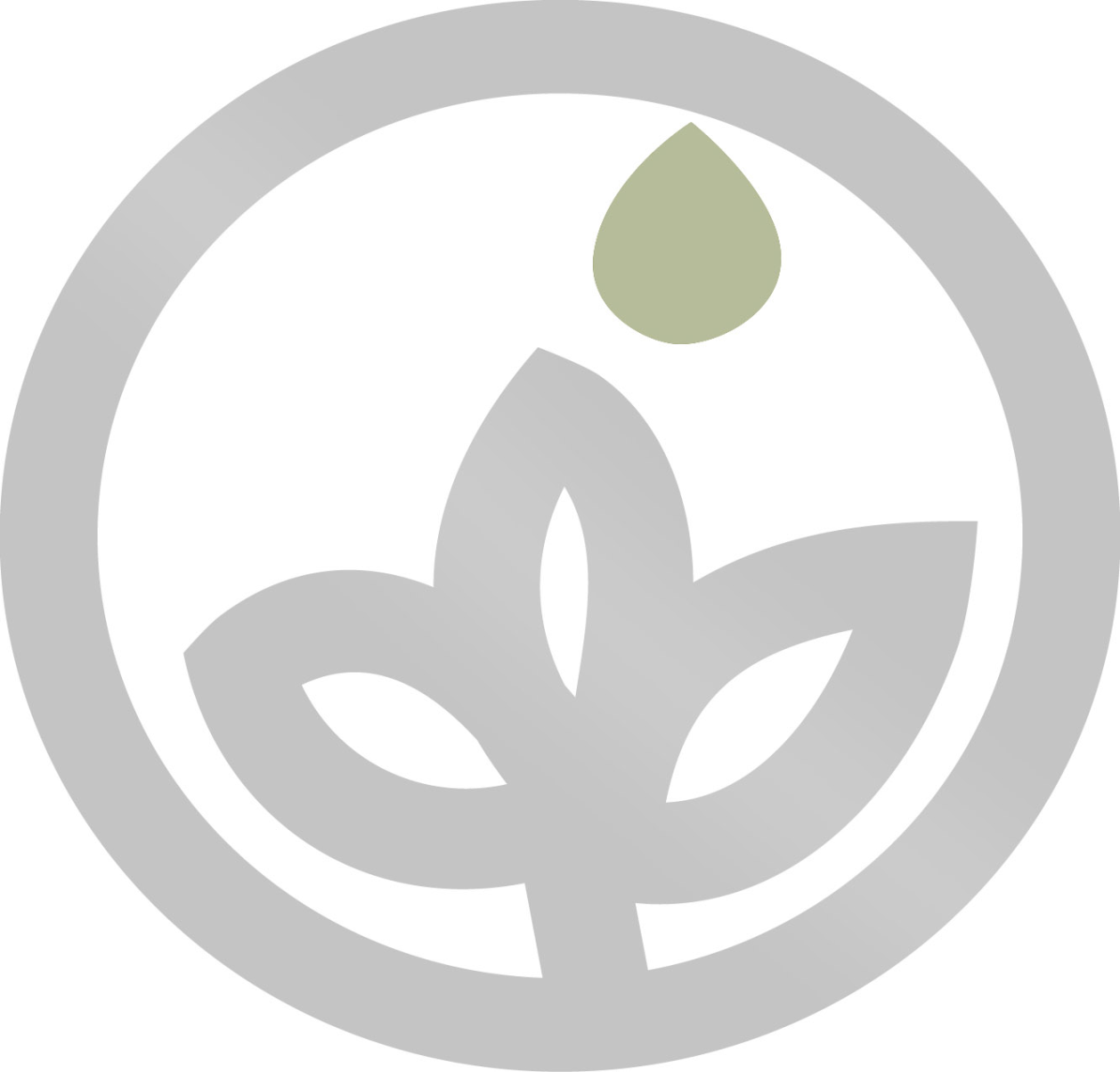 MEMÒRIA PUNTUABLEPROJECTE PÚBLICTÍTOL DEL PROJECTE: CONVOCATÒRIA LEADER 2018DADES BÀSIQUES DEL SOL·LICITANTDADES DEL SOL·LICITANTDADES BÀSIQUES DE LA INVERSIÓAntecedents històrics	Breu descripció de la inversió i objectius a assolirPrincipals beneficiaris de l’actuació Economia i territori i criteris socioeconòmicsAbast geogràfic de l’activitat (Territori Leader beneficiat)Actuacions que signifiquen una potenciació de l’economia localNombre d’habitants directament beneficiats pel projecteINDICADORSEconomia circular medioambiental:Si la inversió implica l'ús de les energies renovables o mesures d'eficiència energèticaSi el projecte té reconegut mínim un subproducte per l'Agència Catalana de Residus Si l’objectiu principal de la inversió és el desenvolupament d’un projecte d’economia circularUtilització de recursos de proximitatDesenvolupar projectes de manera col·laborativa amb altres empreses o entitats del territoriValor afegit del projecteSignificació especial del patrimoni (patrimoni cultural, catalogacions, etc.)Projecte supralocalsProjecte innovador (es valora si és innovador en l’àmbit Leader d’actuació de l’Associació per al Desenvolupament Rural de la Catalunya Central o si és innovador en el territori Leader de Catalunya ) VIABILITAT TÈCNICA-ECONÒMICACriteris de maduresaFinançament del projecteProjecte aprovat inicialment per l'ajuntamentPressupost AssignatPresentació de la documentació i validació del qüestionari a través de la Plataforma de tramitació d’ajuts LEADERFITXA DE VALORACIÓNom de l’entitat:      Domicili:      Localitat:                                                                         Codi Postal:      Telèfon:                                                                     Fax:      Adreça electrònica:      Nom de la/es localitat/s:      Nº d’habitants:      PROJECTE PÚBLICSPROJECTE PÚBLICSPROJECTE PÚBLICSPROJECTE PÚBLICSPROJECTE PÚBLICSPROJECTE PÚBLICSPROJECTE PÚBLICSPROJECTE PÚBLICSPROJECTE PÚBLICSPROJECTE PÚBLICSPROJECTE PÚBLICSPROJECTE PÚBLICSPROJECTE PÚBLICS##Exp:CRITERIS DE SELECCIÓCRITERIS DE SELECCIÓCRITERIS DE SELECCIÓCRITERIS DE SELECCIÓCRITERIS DE SELECCIÓCRITERIS DE SELECCIÓCRITERIS DE SELECCIÓCRITERIS DE SELECCIÓCRITERIS DE SELECCIÓCRITERIS DE SELECCIÓCRITERIS DE SELECCIÓCRITERIS DE SELECCIÓCRITERIS DE SELECCIÓECONOMIA - OCUPACIÓ - JOVES I DONESECONOMIA - OCUPACIÓ - JOVES I DONESEconomia i territoriEconomia i territoriEconomia i territoriEconomia i territoriEconomia i territoriEconomia i territori505000ECONOMIA - OCUPACIÓ - JOVES I DONESECONOMIA - OCUPACIÓ - JOVES I DONESAbast geogràfic de l'activitat (nota: es ponderarà amb els següents factors:0,4= 1 territori; 0,7=2 territoris; 1=tota àrea Leader Abast geogràfic de l'activitat (nota: es ponderarà amb els següents factors:0,4= 1 territori; 0,7=2 territoris; 1=tota àrea Leader Abast geogràfic de l'activitat (nota: es ponderarà amb els següents factors:0,4= 1 territori; 0,7=2 territoris; 1=tota àrea Leader Abast geogràfic de l'activitat (nota: es ponderarà amb els següents factors:0,4= 1 territori; 0,7=2 territoris; 1=tota àrea Leader Abast geogràfic de l'activitat (nota: es ponderarà amb els següents factors:0,4= 1 territori; 0,7=2 territoris; 1=tota àrea Leader Abast geogràfic de l'activitat (nota: es ponderarà amb els següents factors:0,4= 1 territori; 0,7=2 territoris; 1=tota àrea Leader 505000ECONOMIA - OCUPACIÓ - JOVES I DONESECONOMIA - OCUPACIÓ - JOVES I DONESCriteris socioeconòmicsCriteris socioeconòmicsCriteris socioeconòmicsCriteris socioeconòmicsCriteris socioeconòmicsCriteris socioeconòmics606000ECONOMIA - OCUPACIÓ - JOVES I DONESECONOMIA - OCUPACIÓ - JOVES I DONESActuacions que signifiquin una potenciació de l'economia localActuacions que signifiquin una potenciació de l'economia localActuacions que signifiquin una potenciació de l'economia localActuacions que signifiquin una potenciació de l'economia localActuacions que signifiquin una potenciació de l'economia localActuacions que signifiquin una potenciació de l'economia local303000ECONOMIA - OCUPACIÓ - JOVES I DONESECONOMIA - OCUPACIÓ - JOVES I DONESNombre d'habitants directament beneficiats pel projecteNombre d'habitants directament beneficiats pel projecteNombre d'habitants directament beneficiats pel projecteNombre d'habitants directament beneficiats pel projecteNombre d'habitants directament beneficiats pel projecteNombre d'habitants directament beneficiats pel projecte303000CANVI CLIMÀTICCANVI CLIMÀTICEconomia circular mediambientalEconomia circular mediambientalEconomia circular mediambientalEconomia circular mediambientalEconomia circular mediambientalEconomia circular mediambiental606000CANVI CLIMÀTICCANVI CLIMÀTICSi el projecte implica l’ús de les energies renovables o mesures d’eficiència energèticaSi el projecte implica l’ús de les energies renovables o mesures d’eficiència energèticaSi el projecte implica l’ús de les energies renovables o mesures d’eficiència energèticaSi el projecte implica l’ús de les energies renovables o mesures d’eficiència energèticaSi el projecte implica l’ús de les energies renovables o mesures d’eficiència energèticaSi el projecte implica l’ús de les energies renovables o mesures d’eficiència energètica101000CANVI CLIMÀTICCANVI CLIMÀTICSi el projecte té reconegut com a mínim un subproductes per l’Agència Catalana de residusSi el projecte té reconegut com a mínim un subproductes per l’Agència Catalana de residusSi el projecte té reconegut com a mínim un subproductes per l’Agència Catalana de residusSi el projecte té reconegut com a mínim un subproductes per l’Agència Catalana de residusSi el projecte té reconegut com a mínim un subproductes per l’Agència Catalana de residusSi el projecte té reconegut com a mínim un subproductes per l’Agència Catalana de residus101000CANVI CLIMÀTICCANVI CLIMÀTICSi l’objectiu principal de la inversió és el desenvolupament d’un projecte d’economia circularSi l’objectiu principal de la inversió és el desenvolupament d’un projecte d’economia circularSi l’objectiu principal de la inversió és el desenvolupament d’un projecte d’economia circularSi l’objectiu principal de la inversió és el desenvolupament d’un projecte d’economia circularSi l’objectiu principal de la inversió és el desenvolupament d’un projecte d’economia circularSi l’objectiu principal de la inversió és el desenvolupament d’un projecte d’economia circular606000KM0KM0Utilització de recursos de proximitatUtilització de recursos de proximitatUtilització de recursos de proximitatUtilització de recursos de proximitatUtilització de recursos de proximitatUtilització de recursos de proximitat606000KM0KM0KM0KM0Desenvolupar projectes de manera col·laborativa amb altres empreses o entitats del territoriDesenvolupar projectes de manera col·laborativa amb altres empreses o entitats del territoriDesenvolupar projectes de manera col·laborativa amb altres empreses o entitats del territoriDesenvolupar projectes de manera col·laborativa amb altres empreses o entitats del territoriDesenvolupar projectes de manera col·laborativa amb altres empreses o entitats del territoriDesenvolupar projectes de manera col·laborativa amb altres empreses o entitats del territori60600,00,0KM0KM0INNOVACIÓINNOVACIÓValor afegit del projecte Valor afegit del projecte Valor afegit del projecte Valor afegit del projecte Valor afegit del projecte Valor afegit del projecte 10010000INNOVACIÓINNOVACIÓSignificació especial del patrimoni (patrimoni cultural, catalogacions,etc.)Significació especial del patrimoni (patrimoni cultural, catalogacions,etc.)Significació especial del patrimoni (patrimoni cultural, catalogacions,etc.)Significació especial del patrimoni (patrimoni cultural, catalogacions,etc.)Significació especial del patrimoni (patrimoni cultural, catalogacions,etc.)Significació especial del patrimoni (patrimoni cultural, catalogacions,etc.)303000INNOVACIÓINNOVACIÓPilot o demostratiu (innovadors al territori)
Projectes supralocals: 20 punts 
A banda es puntuarà si el projecte és innovador en l'àmbit Leader d'actuació  de ADRcatcentral amb 30 punts, però si la inversió és innovadora  en el territori Leader de Catalunya se’l puntuarà amb 50 punts més.Pilot o demostratiu (innovadors al territori)
Projectes supralocals: 20 punts 
A banda es puntuarà si el projecte és innovador en l'àmbit Leader d'actuació  de ADRcatcentral amb 30 punts, però si la inversió és innovadora  en el territori Leader de Catalunya se’l puntuarà amb 50 punts més.Pilot o demostratiu (innovadors al territori)
Projectes supralocals: 20 punts 
A banda es puntuarà si el projecte és innovador en l'àmbit Leader d'actuació  de ADRcatcentral amb 30 punts, però si la inversió és innovadora  en el territori Leader de Catalunya se’l puntuarà amb 50 punts més.Pilot o demostratiu (innovadors al territori)
Projectes supralocals: 20 punts 
A banda es puntuarà si el projecte és innovador en l'àmbit Leader d'actuació  de ADRcatcentral amb 30 punts, però si la inversió és innovadora  en el territori Leader de Catalunya se’l puntuarà amb 50 punts més.Pilot o demostratiu (innovadors al territori)
Projectes supralocals: 20 punts 
A banda es puntuarà si el projecte és innovador en l'àmbit Leader d'actuació  de ADRcatcentral amb 30 punts, però si la inversió és innovadora  en el territori Leader de Catalunya se’l puntuarà amb 50 punts més.Pilot o demostratiu (innovadors al territori)
Projectes supralocals: 20 punts 
A banda es puntuarà si el projecte és innovador en l'àmbit Leader d'actuació  de ADRcatcentral amb 30 punts, però si la inversió és innovadora  en el territori Leader de Catalunya se’l puntuarà amb 50 punts més.707000VIABILITATVIABILITATCriteris de maduresaCriteris de maduresaCriteris de maduresaCriteris de maduresaCriteris de maduresaCriteris de maduresa707000VIABILITATVIABILITATEstat administratiu del projecte i finançament del projecte
Finançament del projecte (20 punts) Projecte aprovat inicialment per l’ajuntament (20 punts), pressupost assignat (20 punts). Estat administratiu del projecte i finançament del projecte
Finançament del projecte (20 punts) Projecte aprovat inicialment per l’ajuntament (20 punts), pressupost assignat (20 punts). Estat administratiu del projecte i finançament del projecte
Finançament del projecte (20 punts) Projecte aprovat inicialment per l’ajuntament (20 punts), pressupost assignat (20 punts). Estat administratiu del projecte i finançament del projecte
Finançament del projecte (20 punts) Projecte aprovat inicialment per l’ajuntament (20 punts), pressupost assignat (20 punts). Estat administratiu del projecte i finançament del projecte
Finançament del projecte (20 punts) Projecte aprovat inicialment per l’ajuntament (20 punts), pressupost assignat (20 punts). Estat administratiu del projecte i finançament del projecte
Finançament del projecte (20 punts) Projecte aprovat inicialment per l’ajuntament (20 punts), pressupost assignat (20 punts). 606000VIABILITATVIABILITATPresentació de la documentació i validació del qüestionari a través de la Plataforma de tramitació d’ajuts LEADER (https://servergal.catcentral.cat/home)Presentació de la documentació i validació del qüestionari a través de la Plataforma de tramitació d’ajuts LEADER (https://servergal.catcentral.cat/home)Presentació de la documentació i validació del qüestionari a través de la Plataforma de tramitació d’ajuts LEADER (https://servergal.catcentral.cat/home)Presentació de la documentació i validació del qüestionari a través de la Plataforma de tramitació d’ajuts LEADER (https://servergal.catcentral.cat/home)Presentació de la documentació i validació del qüestionari a través de la Plataforma de tramitació d’ajuts LEADER (https://servergal.catcentral.cat/home)Presentació de la documentació i validació del qüestionari a través de la Plataforma de tramitació d’ajuts LEADER (https://servergal.catcentral.cat/home)101000PUNTUACIÓ DELS CRITERIS DE SELECCIÓPUNTUACIÓ DELS CRITERIS DE SELECCIÓPUNTUACIÓ DELS CRITERIS DE SELECCIÓPUNTUACIÓ DELS CRITERIS DE SELECCIÓPUNTUACIÓ DELS CRITERIS DE SELECCIÓPUNTUACIÓ DELS CRITERIS DE SELECCIÓ4004000,000,00PUNTUACIÓ PROJECTE REBUTJATPUNTUACIÓ MÀXIMA Projecte (80%)PUNTUACIÓ TOTAL DEL PROJECTEPUNTUACIÓ TOTAL DEL PROJECTE% OBTINGUT% OBTINGUT≤175400,000,000,000,00%0,00%DETERMINACIÓ PERCENTATGE D'AJUT:DETERMINACIÓ PERCENTATGE D'AJUT:DETERMINACIÓ PERCENTATGE D'AJUT:DETERMINACIÓ PERCENTATGE D'AJUT:DETERMINACIÓ PERCENTATGE D'AJUT:DETERMINACIÓ PERCENTATGE D'AJUT:DETERMINACIÓ PERCENTATGE D'AJUT:DETERMINACIÓ PERCENTATGE D'AJUT:DETERMINACIÓ PERCENTATGE D'AJUT:DETERMINACIÓ PERCENTATGE D'AJUT:DETERMINACIÓ PERCENTATGE D'AJUT:DETERMINACIÓ PERCENTATGE D'AJUT:DETERMINACIÓ PERCENTATGE D'AJUT:176-200176-200176-200201-225226-250251-275276-300301-325326-350351-375376-400376-400376-40060,00%60,00%60,00%62,50%65,00%67,50%70,00%72,50%75,00%77,50%80,00%80,00%80,00%